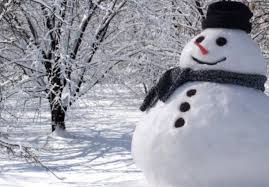 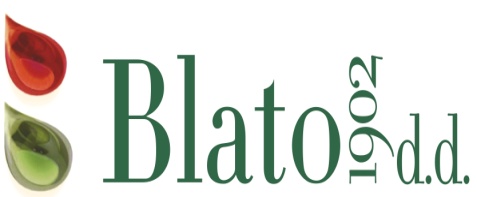                                JELOVNIK  ZA OSNOVNU ŠKOLU                                               OD 01.12.2023.-22.12.2023.   TJEDANPONEDJELJAK UTORAK  SRIJEDA ČETVRTAK PETAK 01.12.2023.    I.Potenc.alergeni u hrani*Pržena srdela ili pohani oslić mlijeko,jaje,gluten*Blitva s krumpiromSezonsko voćePolub./miješ.kruhgluten*Blitva i krumpir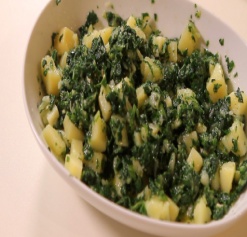 TJEDANPONEDJELJAK 04.12.2023.UTORAK  05.12.2023.SRIJEDA 06.12.2023.ČETVRTAK 07.12.2023.PETAK 08.12.2023.    II.Potenc.alergeni u hrani*Maneštra od leće,kukuruza,mrkve, krumpira celer*Odresci od suhe vratine ili hrenovkeDomaća slastica gluten,orašasti plodovi,jaja,mlijeko*Polub./miješ.kruh gluten*Juneći rižoto Sezonska salataJogurt mlijeko*Polubijeli/miješani kruh glutenTjestenina sa mljevenim junećim mesom (umak bolognese) gluten,jaja*Sezonska salata  Polubijeli/miješani kruh gluten*Pileća juha sa žličnjacima gluten,jaja,celer*Pečena piletinaSvježi kupus s krumpirom „na padelu“DesertPolubijeli/miješani kruh gluten*Pohani filet oslića gluten,jaja,mlijeko*ili frigane lignje mekušci,mlijeko i mlij.proizvodi,sulfiti*Krumpir salataSezonsko voćePolub./miješ.kruhgluten*III.Potenc.alergeni u hrani*      11.12.2023.Maneštra od graha s tjesteninom gluten,jaja,celer*Odresci od suhog mesaDesertGluten,orašasti plodovi,jaja,sulfiti*Polubijeli/miješani kruh gluten*     12.12.2023.Pileći rižotoSezonska salataJogurt mlijeko*Polub./miješ.kruh gluten*    13.12.2023.Mesne okruglice od miješanog mesaPire krumpir mlijeko*Salata od cikle ili svježeg kupusaPolub./miješ.kruhGluten*    Salata od cikle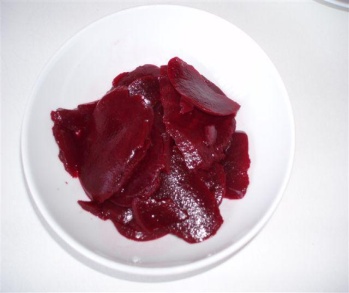     14.12.2023.Pečeni kotlet na žaru sa dinstanim kiselim kupusomPuding gluten*Polub./miješ.kruhGluten*   15.12.2023.Rižoto od liganja ili Zapečena tjestenina sa siromSezonska salataSezonsko voćePolub./miješ.kruhGluten*   IV. Potenc.alergeni u hrani*       18.12.2023.Maneštra od ječma i graha celer*Odresci od suhog mesa Desert mlijeko,ml.proizvod,gluten*        Polubijeli/miješani kruh gluten*      19.12.2023.Juneći gulaš s palentom Tekući jogurt mlijeko*Polub./miješ.kruh gluten*      20.12.2023.Pileća juha sa žličnjacima jaja,celer*Pohana piletina gluten,jaja,mlijeko*Krpice sa kupusom gluten,jaja*Polub./miješ.kruh gluten*     21.12.2023.Maneštra od mesa(junetina) i povrća celer*Desert -fritulegluten,jaja,mlijeko*Polub./miješ.kruhgluten*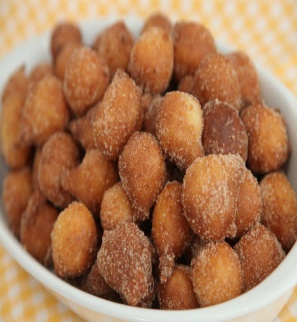 22.12.2023Tjestenina u tuna umaku gluten,jaja*SalataSezonsko voće. Polub./miješ.kruhgluten*